RPE/MG/2540/4/2016Załącznik nr 1 - Opis Przedmiotu Zamówienia I. Opis graficzny Serwisu WWWStrona głównawersja dla słabowidzących, wersja mobilna	                        A                        B                   C                 D                  E              Fpo kliknięciu w pomarańczowe pole – przeniesienie w dół strony głównejFacebook – przenoszenie z „nowości w serwisie”Nowościw serwisieflashboxukład blogowykategorie: stanowisko, wykształcenie, znajomość języka, doświadczenie, pensja, inne kwalifikacje, miejsce pracy, zgłoszenia + pełna wersja pdf, doc lub docx (do pobrania, widok na stronie do wydruku)wyszukiwarka ofert3 kategorie: 1/ Czechy, 2/ Niemcy, 3/ najnowszerekrutacje: prezentacje pracodawców, ulotki, plakatynewsletter – zapisz sięFAQkalendarium (kategorie „kolorowe” wydarzeń: targi i rekrutacje, spotkania inf. i warsztaty, inne)galeriazapowiedzirelacje i sprawozdaniaFAQprawo pracypodatkimieszkaniezasiłki i świadczenia socjalneubezpieczenie zdrowotneubezpieczenie rentowe i emerytalneinne ważne FAQinicjatywy i projekty związane z tematyką mobilnościkonkursywydarzenia i ciekawostki z regionuciekawe stronyjak szukać pracyjak napisać cvdobre rady jakich błędów unikaćgdzie szukać pomocyformularz kontaktowyFAQdoradcy EURES DWUPpartnerzy EURES-TriRegioformularz kontaktowyporady on-line (GG, skype)aktywne ikony na przewijanym pasku (wstęga)licznik (wejść od początku, wejść on-line)powrót na górę (pod)stronyStopka OPIS UKŁADU SERWISU WWWSzerokość strony 1250 pikseliKolorystka– od jasnego niebieskiego po granatowy + odcienie szaregoopis 11 obszarów na stronie głównejpo otwarciu strony głównej będą widoczne obszary nr 1, 2 i 3schemat strony głównej widocznej po otwarciu Serwisu WWW:przenoszenie w dół strony głównej będzie możliwe poprzez rolowanie 
lub automatyczne przejście po kliknięciu w aktywne ikony widoczne 
w obszarze 2 wąski pasek poziomy(wysokość. 35 px) widoczny cały czas: po przewinięciu strony głównej, po przejściu kliknięciem do innego obszaru na stronie głównej oraz na wszystkich podstronachna pasku przełączniki do wersji dla słabowidzących (wersja kontrastowa, domyślna czcionka), 3 flagi (wersje językowe), wersja mobilna , homeprzełącznik do automatycznej zmiany języka 3 flagi: polska, czeska i niemiecka, j. polski jako domyślnywyszukiwarka z lupą: „szukaj w serwisie” – po kliknięciu otwiera się okienko do wpisania poszukiwanej frazy – wyszukiwanie w całym serwisiepasek poziomy (wysokość. 120 px) z 6 aktywnymi ikonami oraz dodatkową aktywną ikoną do przejścia na FB (Eures Dolny Śląsk) kolejność ikon: logo FB  - większy odstęp - 6 równych prostokątnych niebieskich kafli /ikon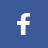 pasek widoczny cały czas: po przewinięciu strony głównej, po przejściu kliknięciem do innego obszaru na stronie głównej oraz na wszystkich podstronachpo kliknięciu na ikonę następuje przeniesienie w dół strony głównej do odpowiedniego obszaru od nr 4 do nr 9: ikona A przenosi do obszaru 4, ikona B do obszaru 5, itd.najszerszy pasek widoczny po otwarciu strony głównejpołowę tego obszaru zajmie zdjęcie: szerokość na cały ekran – możliwość zmiany zdjęcia zdruga połowa obszaru poniżej to ekran podzielony na 2 części: lista najnowszych ofert pracyaktualnościAd. 1. w oknie pokazują się linki (kraj i nazwa stanowiska) do 5 najnowszych ofert pracyAd. 2. flashbox wyświetlający po kolei 5 najnowszych „informacji / aktualności” z całego serwisu strony. Te same aktualności, które pojawią się w serwisie na całej stronie, będą automatycznie przenoszone do flashboxa (z opcją blokowania wybranych informacji/aktualności, aby nie przenosiły się do flashboxa)grafika do flashboxa – „pobierana” z grafiki w danej aktualności (wydarzeniu itd.), umiejscowionej w dowolnym miejscuZegar odliczający czas do jakiegoś wydarzenia – w momencie wprowadzania jakiegoś wydarzenia możliwość kliknięcia i aktywowania zegara ZEGAR – na zdjęciu / mapie (w obszarze 3).Możliwość dopisana krótkiej treści  Ikona A – oferty pracyaktywne kafle 5 szt. (ciemna zieleń) – po najechaniu na kafel rozwija się menu szczegółowe (jasna zieleń), kolejne kliknięcie (w jasne pole) powoduje przenoszenie do konkretnej pozycji z menu szczegółowego Szybkie wyszukiwanie3 kategorie do wyszukiwania:stanowisko (do wpisania ręcznego np. kierowca – pokażą się oferty zawierające w nazwie stanowiska słowo „kierowca”),
podczas wpisywania poszczególnych liter będzie się wyświetlać podpowiedź np. po wpisaniu liter „sto” wyświetli się: stolarz meblowy, stolarz budowlany, pomocnik stolarza – po kliknięciu w jedną z tych propozycji reszta wpisu uzupełni się sama (ważne! aby wyświetlały się sugestie podpowiedzi wyłącznie z nazwami stanowisk, które są aktualnie wprowadzone do bazy ofert)znajomość języka (katalog zamknięty - 6 pozycji - zgodny z pkt. 4 w opisie ofert pracymiasto (wybór z listy, z możliwością wielokrotnego wyboru,  ważne! aby wyświetlały się sugestie podpowiedzi wyłącznie z nazwami miast, które są aktualnie wprowadzone do bazy ofert)Oferty pracy (tak samo dla Niemcy i Czechy)  będą zawierały następujące kategorie:Stanowisko (pole do ręcznego do wpisania)Wykształcenie (katalog zamknięty 3 pozycje do wyboru: brak, mile widziane, wymagane oraz 1 pole do wpisania ręcznego)Doświadczenie (katalog zamknięty 3 pozycje do wyboru: brak, mile widziane, wymagane oraz 1 pole do wpisania ręcznego)Znajomość języka – przy ofertach do Niemiec j. niemiecki, przy ofertach do Czech j. czeski (katalog zamknięty 6 pozycji do wyboru: brak, mile widziana, podstawowa, komunikatywna, dobra, biegła)Inne wymagania (pole do ręcznego do wpisania)Wysokość pensji brutto (pole do ręcznego do wpisania)Miejsce pracy – miasto (pole do ręcznego do wpisania)link do pełnej treści oferty (będzie się otwierał od razu w nowym oknie lub nowej karcie) Oferty pracy będą wpisywane przez administratora w formularz zawierający 8 ww. pozycji do wypełnienia. 
Każdej ofercie będzie można przyporządkować odpowiednie miejsca w branżach -  1 lub więcej, tak że 1 oferta może się znaleźć nawet w 2-3 miejscach np. oferta dla murarza bez znajomości języka – będzie widoczna w branży „bez kwalifikacji, bez znajomości języka, proste i sezonowe” oraz w branży „budowlane”.Rekrutacje i Targi pracyInformacje będą gromadzone w 4 kategoriach (patrz: zielona tabelka powyżej)Układ kategorii na podstronie Rekrutacje i Targi pracy w układzie blogowym, przenoszenie w odpowiednie miejsce po kliknięciu lub przez rolowanieMożliwość zamieszczania opisu oraz wklejania plakatów, zdjęć, ulotek, prezentacji, filmów, tabelek, wykresów, umieszczania aktywnych linkówFAQlista najczęstszych pytań i odpowiedzipod spodem formularz do kontaktuzałącznik max 10 MBMożliwość wyboru pól, które chcemy aby w danym momencie były widoczne w formularzu (sami ustalimy co chcemy żeby tam było)Ikona B - Wydarzeniaaktywne kafle 4 szt. (ciemny żółty) – po najechaniu na kafel rozwija się menu szczegółowe (jasny żółty), kolejne kliknięcie powoduje przenoszenie do konkretnej pozycji z menu szczegółowego Kalendariumwidok kalendarza w układzie miesięcznym z możliwością przewijania w przód i w tył – widok 3 kalendarzy miesięcznych – miesiąc bieżący i 2 m-ce do przodu daty, w których zaplanowano wydarzenia, wyróżnione kolorempo najechaniu na datę pojawia się nazw wydarze, a po kliknięciu otwiera się dodatkowa informacja (4 kategorie: data z godzinami, miejsce, krótki opis, aktywny link do szerszego opisu)GaleriaFilmy i zdjęciawidoczna nazwa wydarzenia 1, 2, 3 itd. po kliknięciu na wydarzenie otwiera się galeriaZapowiedziMożliwość zamieszczania opisu oraz plakatów, zdjęć, ulotek, prezentacji, filmów, umieszczania aktywnych linkówwidoczna nazwa wydarzenia 1, 2, 3 itd. po kliknięciu na wydarzenie otwiera się opis i dodatki (zdjęcia, plakaty, wykresy, linki)Relacje i sprawozdaniaMożliwość zamieszczania opisu oraz wklejania plakatów, zdjęć, ulotek, prezentacji, filmów, widoczna nazwa wydarzenia 1, 2, 3 itd. po kliknięciu na wydarzenie otwiera się opis i dodatki (zdjęcia, plakaty, wykresy, linki)Ikona C – Informacje7 kafliIkona D – CiekaweIkona E – Porady5 kafliIkona F – Kontakt5 kafli						licznik (wejść od początku, wejść on-line)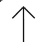 powrót na górę danej (pod)stronySTOPKAMapa strony Pozostałe informacjeutworzona wersja mobilna Serwisu WWW„(pod)Kafle” z danej kategorii kafli głównych (A, B, C, D, E, F) są widoczne po wejściu w dany kafel na podstronie w postaci menu (poziome)PRZYKŁAD:Strona główna (obszary od nr 4 do 9) (duży napis na środku)pod spodem krótki opis (1-2 zdania)poniżej kafle w liczbie od 4 do 7 (w zależności od obszaru)kafle będą w 1 lub 2 rzędachw jednym rzędzie max 4 kafleponiżej wizualizacja przykładowa dla obszaru nr 4 oferty pracyOFERTY PRACYtu znajdziesz aktualne oferty pracy na pograniczu oraz informacje o możliwościach aktywnego poszukiwania pracyponiżej 5 kafli (kafel na którym aktualnie jest kursor ciemnieje)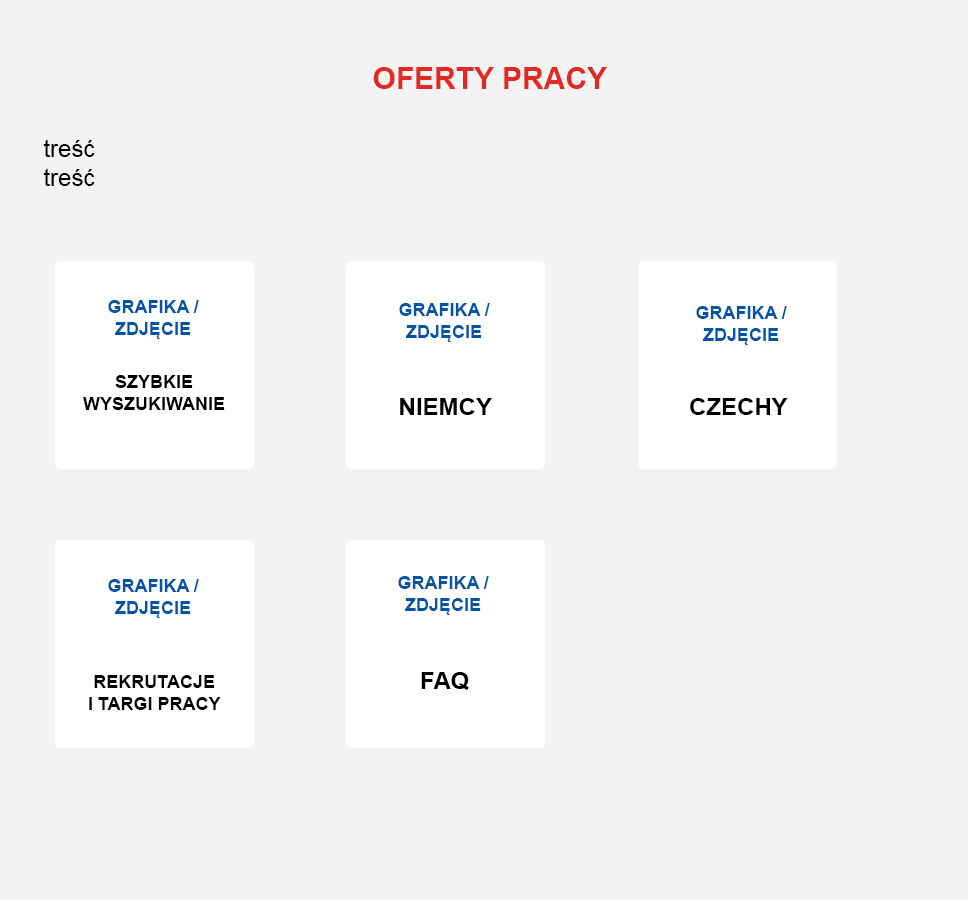 Po najechaniu (nie kliknięciu) na dany kafel rozwijają się do wyboru podkategorieDalsze wejście będzie możliwe na 2 sposoby: 1/ Blokada (przez nas) wejścia/kliknięcia w ciemny kafel (w przykładzie „szybkie wyszukiwanie” ) – konieczność wyboru „Niemcy” lub „Czechy” i dopiero tu możliwość wejścia/kliknięcia2/ wejście/klikniecie będzie możliwe w ciemny kafel (przejście na podstronę) lub w dowolną z rozwiniętych podkategorii (wejście bezpośrednio w wybrane miejsce na podstronie)ten drugi sposób zastosujemy np. w obszarze 5 WYDARZENIA- blokowanie lub odblokowanie możliwości kliknięcia z poziomu panelu administracyjnegoWYGLĄD kwadratowych (pod)KAFLI (przykład wyżej)Możliwość dodawania obrazków / zdjęć z poziomu panelu administracyjnegoTŁO pod KAFLAMI jak na przykładzie poniżejNp. kolorowe tło co drugą kategorię – możliwość zmiany tła z poziomu panelu administracyjnego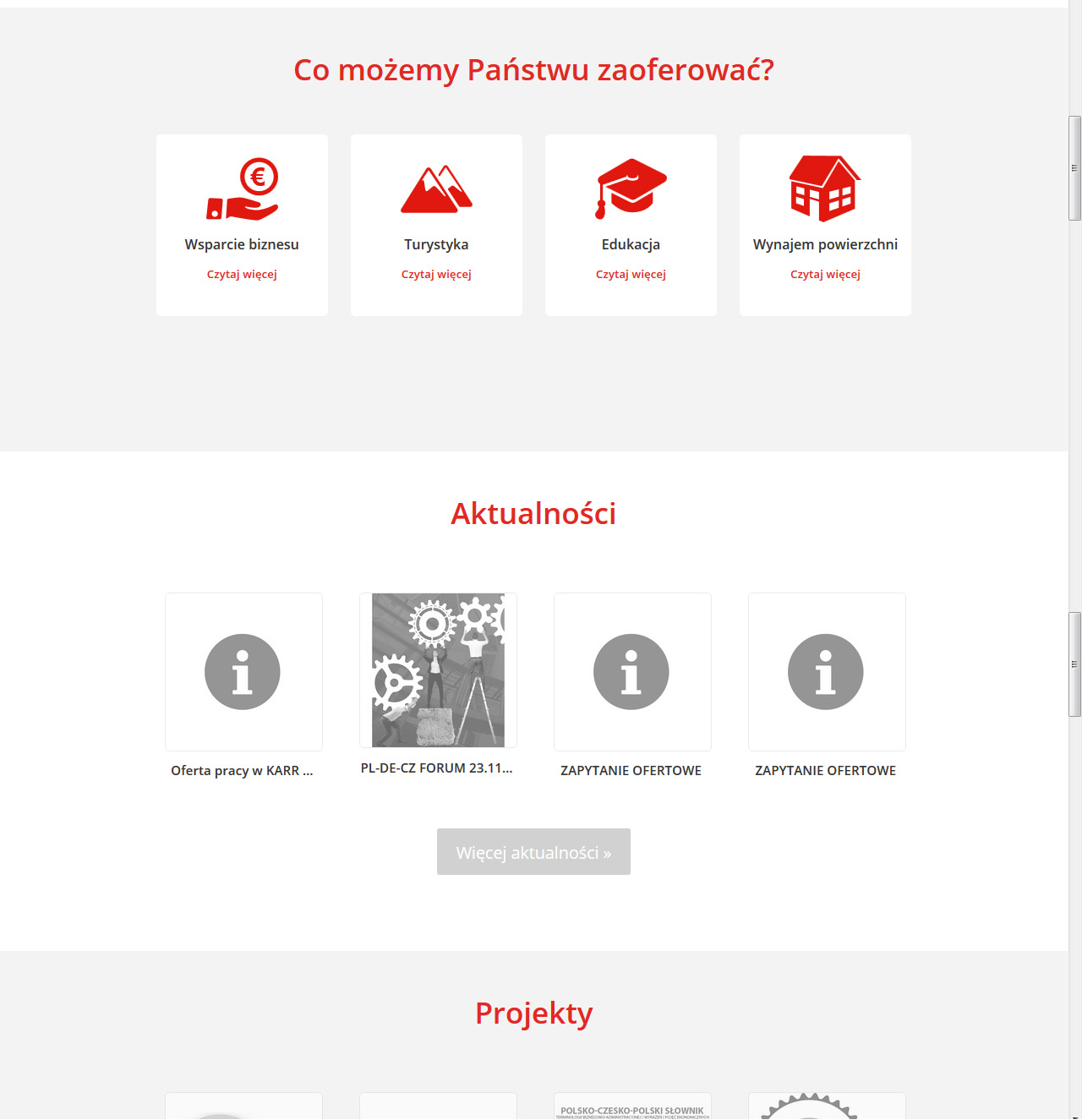 Nasycenie kolorów kafli (obrazków / zdjęć)Kafle monochromatyczne – po najechaniu kursorem pojawiają się oryginalne koloryPrzykład: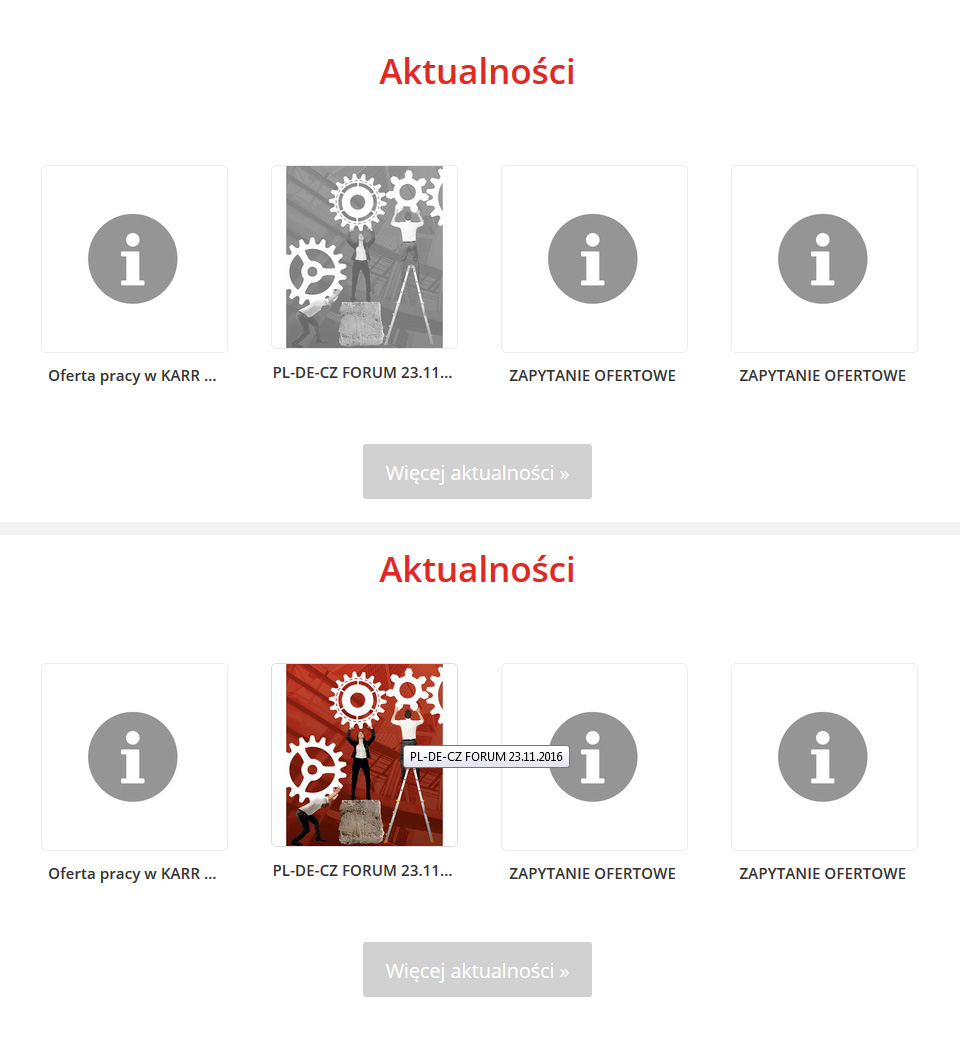 Możliwość zamieszczania załączników różnych formatów (we wszystkich rodzajach (pod)kafli)Wyświetlanie załączników – PDF(wtyczka do otwierania pdf) – podlinkowany załącznik http://wup.torun.pl/oferty-pracy/oferty-pracy-za-granica/Wyświetlanie pdf w okienku -> „nakładka na stronę” - otwiera się podgląd bez konieczności pobierania (ikona zapisz /drukuj na górze tego podgląduWtyczka pozwalająca na wyświetlanie załącznika pdf (oraz formatu Word i Excel) na tle stronyFormaty video – avi, mp4 (+możliwość wyświetlania / odtwarzania filmu bezpośrednio na stronie, bez konieczności zapisywania)http://eures.dwup.pl/strona-1908-jak_szukac_pracy_w_niemczech.htmlFormularz kontaktu - załącznik max 10 MB. Możliwość wyboru pól, które chcemy aby w danym momencie były widoczne w formularzu Zegar na stronie głównej odliczający czas do jakiegoś wydarzenia– w momencie wprowadzania jakiegoś wydarzenia możliwość kliknięcia i aktywowania zegara ZEGAR – na zdjęciu / mapie na str. Głównej w obszarze 3 Możliwość dopisana krótkiej treści  3 kalendarze miesięczne – bieżący + miesiąc następny + następny możliwość przejścia miesiąc w przód i w tyłII. Parametry techniczne i funkcjonalności Serwisu WWW:- Zgodność mechanizmu Serwisu WWW z PHP w wersjach 5.6 i 7- Wykonanie Serwisu WWW w xHYMLStrict 1.0 lub HTML 5- Baza danych zgodna z MySQL w wersji 5.5 i nowszych- Kodowanie Serwisu WWW UTF-8- Zgodność z wytycznymi WCAG 2.0- Zgodność z przeglądarkami Firefox (3.0 i nowsze), Opera, Chrome, Internet Explorer 8 i nowsze), Safari- Plik konfiguracyjny umieszczony w głównym katalogu Serwisu WWW – zabezpieczony przed otwarciem z zewnątrz- Możliwość wprowadzenia z poziomu panelu administracyjnego kodów do googleanlitics i googlemaps, oraz meta-tagu do wprowadzenia kodu dla narzędzi webmasterów w google- Możliwość tworzenia/zamieszczania w panelu administracyjnym obiektów graficznych (jpg, png, gif i ich ustawianie), obiektów animowanych typu flash, ankiet, filmików (avi, mp4, zgodnych z h.263, h.264, Xvid)- Wszystkie funkcje panelu administracyjnego działają niezależnie od wersji zainstalowanego flash playera i javy- Panel administracyjny posiada różne role, minimum: administratora (pełna kontrola), redaktora (tworzenie/edytowanie podstron) i super redaktora (tworzenie/edytowanie/publikowanie podstron)- Panel administracyjny nie może się opierać na darmowych systemach CMS.- Wszystkie użyte grafiki (obrazki, w oryginalnej formie) oraz oryginalne pliki pst z szablonem Serwisu WWW oraz wszelkimi banerami zostaną przekazane zamawiającemuObszar 1Obszar 1Obszar 2Obszar 2Obszar 3zdjęcieObszar 3zdjęcieObszar 3Aktualności flashboxObszar 3Najnowsze oferty pracySzybkie wyszukiwanie NiemcyCzechyRekrutacje i Targi pracyFAQNiemcyBez kwalifikacji, bez znajomości języka, proste i sezonoweBez kwalifikacji, bez znajomości języka, proste i sezonoweRekrutacje (tzn. takie gdy jest kilka ofert od 1 pracodawcy) Pytania i odpowiedziCzechybudowlanebudowlaneSpotkania i rozmowy kwalifikacyjneZadaj swoje pytanie – formularz do kontaktuprodukcyjneprodukcyjnePrezentacje pracodawcówmedyczne i opiekuńczemedyczne i opiekuńczeTargi pracy Transport i logistykaTransport i logistykaHotelarstwo i gastronomiaHotelarstwo i gastronomiahandel i usługihandel i usługiinneinneZadaj swoje pytanieZadaj swoje pytanieZadaj swoje pytanieTreść Treść Treść e-mail e-mail e-mail proszę o kontakt zwrotnydodaj załącznikproszę o kontakt zwrotnydodaj załącznikproszę o kontakt zwrotnydodaj załącznikMiejsce na wpisanie kodu (np. z obrazka)Obrazek z kodemPrzycisk „wyślij”KalendariumGaleriaZapowiedziRelacje i sprawozdaniaDataNazwa wydarzenia 1Nazwa wydarzenia 1Nazwa wydarzenia 1MiejsceNazwa wydarzenia 2Nazwa wydarzenia 2Nazwa wydarzenia 2Krótki opisNazwa wydarzenia 3Nazwa wydarzenia 3Nazwa wydarzenia 3Czytaj więcej – aktywny linkNazwa wydarzenia 4Nazwa wydarzenia 4Nazwa wydarzenia 4Prawo pracyPodatkiZasiłki i świadczenia socjalne i społeczneZdrowieŻycie codzienneDziałalność gospodarczaFAQPłace minimalneStawkiZasiłek dla bezrobotnychWarunki ubezpieczeniaMieszkanieRodzaje firmUmowy o pracęRozliczanie podatkuZasiłki dla dzieci i rodzicówZakres ubezpieczeniaKonto bankowepodatkiWypowiedzeniaRenty zdrowotne i rehabilitacjaTransport i komunikacjaUsługi transgraniczneGdzie szukać pomocyEmeryturyEdukacjaZrzeszenia przedsiębiorcówInneProjekty i inicjatywyKonkursy i QuizyCiekawostki i wydarzenia z regionuWarto przeczytać na innych stronachDla mieszkańcówkonkursyPolskaPolskaDla instytucjiQuizyCzechyCzechyDla przedsiębiorcówNiemcyNiemcyJak szukać pracyJak napisać cvDobre radyJakich błędów unikaćFAQPolskaPolskaPytania i odpowiedziCzechyCzechyZadaj pytanieNiemcyNiemcyDoradcy EURESPartnerzy Dobre radyJakich błędów unikaćFAQPolskaPolskaPytania i odpowiedziCzechyCzechyZadaj pytanieNiemcyNiemcyNiemcy Czechy 